Пәні: қазақ тілі (орыс сыныбында)Пәні: қазақ тілі (орыс сыныбында) «М.Әуезов атындағы орта мектебі» КММ «М.Әуезов атындағы орта мектебі» КММ «М.Әуезов атындағы орта мектебі» КММ «М.Әуезов атындағы орта мектебі» КММ «М.Әуезов атындағы орта мектебі» КММКүні: 14.12.2017Күні: 14.12.2017Мұғалімнің есімі:Кобланова Л.КМұғалімнің есімі:Кобланова Л.КМұғалімнің есімі:Кобланова Л.КМұғалімнің есімі:Кобланова Л.КМұғалімнің есімі:Кобланова Л.КСынып:  6 «г» Сынып:  6 «г» Қатысқандар саны:Қатысқандар саны:Қатыспағандар саны:Қатыспағандар саны:Қатыспағандар саны:ТақырыбыТақырыбыҚұстарға көмектесемізҚұстарға көмектесемізҚұстарға көмектесемізҚұстарға көмектесемізҚұстарға көмектесемізСабаққа негізделген оқу мақсаты(мақсаттары)Сабаққа негізделген оқу мақсаты(мақсаттары)Мәтін  негізінде  құстар ға  көмек көрсетудің маңызы жайында   ақпараттық танымын кеңейту. Лексикалық тақырып аясында көптік жалғауларын меңгерту.Мәтін  негізінде  құстар ға  көмек көрсетудің маңызы жайында   ақпараттық танымын кеңейту. Лексикалық тақырып аясында көптік жалғауларын меңгерту.Мәтін  негізінде  құстар ға  көмек көрсетудің маңызы жайында   ақпараттық танымын кеңейту. Лексикалық тақырып аясында көптік жалғауларын меңгерту.Мәтін  негізінде  құстар ға  көмек көрсетудің маңызы жайында   ақпараттық танымын кеңейту. Лексикалық тақырып аясында көптік жалғауларын меңгерту.Мәтін  негізінде  құстар ға  көмек көрсетудің маңызы жайында   ақпараттық танымын кеңейту. Лексикалық тақырып аясында көптік жалғауларын меңгерту.Сабақ  мақсаттарыСабақ  мақсаттарыБарлық оқушылар :Мәтінді түсінеді, қарапайым тілдік үлгілер арқылы құстардың адам өміріндегі рөлін түсінеді, олар жөнінде ақпарат  бере алады. Көптік жалғауларды біледі.Барлық оқушылар :Мәтінді түсінеді, қарапайым тілдік үлгілер арқылы құстардың адам өміріндегі рөлін түсінеді, олар жөнінде ақпарат  бере алады. Көптік жалғауларды біледі.Барлық оқушылар :Мәтінді түсінеді, қарапайым тілдік үлгілер арқылы құстардың адам өміріндегі рөлін түсінеді, олар жөнінде ақпарат  бере алады. Көптік жалғауларды біледі.Барлық оқушылар :Мәтінді түсінеді, қарапайым тілдік үлгілер арқылы құстардың адам өміріндегі рөлін түсінеді, олар жөнінде ақпарат  бере алады. Көптік жалғауларды біледі.Барлық оқушылар :Мәтінді түсінеді, қарапайым тілдік үлгілер арқылы құстардың адам өміріндегі рөлін түсінеді, олар жөнінде ақпарат  бере алады. Көптік жалғауларды біледі.Оқушылардың басым бөлігі:  тақырыпқа қатысты қысқа сөйлемдерді қолдану арқылы құстарға көмек жасау туралы айтады. Көптік жалғауларды   қолдану жолдарын біледі.Оқушылардың басым бөлігі:  тақырыпқа қатысты қысқа сөйлемдерді қолдану арқылы құстарға көмек жасау туралы айтады. Көптік жалғауларды   қолдану жолдарын біледі.Оқушылардың басым бөлігі:  тақырыпқа қатысты қысқа сөйлемдерді қолдану арқылы құстарға көмек жасау туралы айтады. Көптік жалғауларды   қолдану жолдарын біледі.Оқушылардың басым бөлігі:  тақырыпқа қатысты қысқа сөйлемдерді қолдану арқылы құстарға көмек жасау туралы айтады. Көптік жалғауларды   қолдану жолдарын біледі.Оқушылардың басым бөлігі:  тақырыпқа қатысты қысқа сөйлемдерді қолдану арқылы құстарға көмек жасау туралы айтады. Көптік жалғауларды   қолдану жолдарын біледі.Кейбір оқушылар:  құстарға көмек көрсетудің қаншалықты маңызды екенін дәледей отырып айтып береді. Көптік жалғауларды сөйлесуде қолданады.Кейбір оқушылар:  құстарға көмек көрсетудің қаншалықты маңызды екенін дәледей отырып айтып береді. Көптік жалғауларды сөйлесуде қолданады.Кейбір оқушылар:  құстарға көмек көрсетудің қаншалықты маңызды екенін дәледей отырып айтып береді. Көптік жалғауларды сөйлесуде қолданады.Кейбір оқушылар:  құстарға көмек көрсетудің қаншалықты маңызды екенін дәледей отырып айтып береді. Көптік жалғауларды сөйлесуде қолданады.Кейбір оқушылар:  құстарға көмек көрсетудің қаншалықты маңызды екенін дәледей отырып айтып береді. Көптік жалғауларды сөйлесуде қолданады.Тілдік мақсат:Тілдік мақсат:Негізгі сөздер мен тіркестер: Құстар, аяу, байлау, күтіп алу, қанаты сынған, жазылды, қонады. Негізгі сөздер мен тіркестер: Құстар, аяу, байлау, күтіп алу, қанаты сынған, жазылды, қонады. Негізгі сөздер мен тіркестер: Құстар, аяу, байлау, күтіп алу, қанаты сынған, жазылды, қонады. Негізгі сөздер мен тіркестер: Құстар, аяу, байлау, күтіп алу, қанаты сынған, жазылды, қонады. Негізгі сөздер мен тіркестер: Құстар, аяу, байлау, күтіп алу, қанаты сынған, жазылды, қонады. Жазылым бойынша ұсыныстар: Қазақ тіліне тән дыбыстардың дұрыс жазылуына мән беруЖазылым бойынша ұсыныстар: Қазақ тіліне тән дыбыстардың дұрыс жазылуына мән беруЖазылым бойынша ұсыныстар: Қазақ тіліне тән дыбыстардың дұрыс жазылуына мән беруЖазылым бойынша ұсыныстар: Қазақ тіліне тән дыбыстардың дұрыс жазылуына мән беруЖазылым бойынша ұсыныстар: Қазақ тіліне тән дыбыстардың дұрыс жазылуына мән беруАлдыңғы оқуАлдыңғы оқуҰя жасаймыз! Ұя жасаймыз! Ұя жасаймыз! Ұя жасаймыз! Ұя жасаймыз! ЖоспарЖоспарЖоспарЖоспарЖоспарЖоспарЖоспарЖоспарланған уақытЖоспарланған жаттығулар (төменде жоспарланған жаттығулармен қатар, ескертпелерді жазыңыз)Жоспарланған жаттығулар (төменде жоспарланған жаттығулармен қатар, ескертпелерді жазыңыз)Жоспарланған жаттығулар (төменде жоспарланған жаттығулармен қатар, ескертпелерді жазыңыз)Жоспарланған жаттығулар (төменде жоспарланған жаттығулармен қатар, ескертпелерді жазыңыз)РесурсБағалауБасталуы7 минСәлемдесуСыныпта жағымды ахуал туғызу  « Сен қандай құссың?» психологиялық тестті ұсыну Топқа бөліну -   құстар(оригами)  тарату арқылы бөліну, әроқушы бір оригами алады, содан кейін қанатының астына жазылған сөздер арқылы бөліну( 1-топ «Қарлығаш», 2-топ «Бозторғай», 3-топ «Көгершін» Топ ережесі:  Ең Топ мүшелерінің қызметі, топ басшысын сайлау Бағалау парағын таратуББолжа«Болжау стратегиясы»-Балалар бүгінгі сабақтың тақырыбы жайында қандай болжамдар айта аласыңдар?-Құстар , оларды қорғау, көмектесу жайлы айтуымыз мүмкін-Олай болса , бүгінгі сабағымыздың тақырыбы « Құстарға көмектесеміз» СәлемдесуСыныпта жағымды ахуал туғызу  « Сен қандай құссың?» психологиялық тестті ұсыну Топқа бөліну -   құстар(оригами)  тарату арқылы бөліну, әроқушы бір оригами алады, содан кейін қанатының астына жазылған сөздер арқылы бөліну( 1-топ «Қарлығаш», 2-топ «Бозторғай», 3-топ «Көгершін» Топ ережесі:  Ең Топ мүшелерінің қызметі, топ басшысын сайлау Бағалау парағын таратуББолжа«Болжау стратегиясы»-Балалар бүгінгі сабақтың тақырыбы жайында қандай болжамдар айта аласыңдар?-Құстар , оларды қорғау, көмектесу жайлы айтуымыз мүмкін-Олай болса , бүгінгі сабағымыздың тақырыбы « Құстарға көмектесеміз» СәлемдесуСыныпта жағымды ахуал туғызу  « Сен қандай құссың?» психологиялық тестті ұсыну Топқа бөліну -   құстар(оригами)  тарату арқылы бөліну, әроқушы бір оригами алады, содан кейін қанатының астына жазылған сөздер арқылы бөліну( 1-топ «Қарлығаш», 2-топ «Бозторғай», 3-топ «Көгершін» Топ ережесі:  Ең Топ мүшелерінің қызметі, топ басшысын сайлау Бағалау парағын таратуББолжа«Болжау стратегиясы»-Балалар бүгінгі сабақтың тақырыбы жайында қандай болжамдар айта аласыңдар?-Құстар , оларды қорғау, көмектесу жайлы айтуымыз мүмкін-Олай болса , бүгінгі сабағымыздың тақырыбы « Құстарға көмектесеміз» СәлемдесуСыныпта жағымды ахуал туғызу  « Сен қандай құссың?» психологиялық тестті ұсыну Топқа бөліну -   құстар(оригами)  тарату арқылы бөліну, әроқушы бір оригами алады, содан кейін қанатының астына жазылған сөздер арқылы бөліну( 1-топ «Қарлығаш», 2-топ «Бозторғай», 3-топ «Көгершін» Топ ережесі:  Ең Топ мүшелерінің қызметі, топ басшысын сайлау Бағалау парағын таратуББолжа«Болжау стратегиясы»-Балалар бүгінгі сабақтың тақырыбы жайында қандай болжамдар айта аласыңдар?-Құстар , оларды қорғау, көмектесу жайлы айтуымыз мүмкін-Олай болса , бүгінгі сабағымыздың тақырыбы « Құстарға көмектесеміз» Ортасы5мин10 минмин2 мин10 мин1 «Өрмекші» стратегиясы  ( топтық жұмыс)Мақсаты: Жаңа материалды пысықтау, түйінді ойларды бекіту.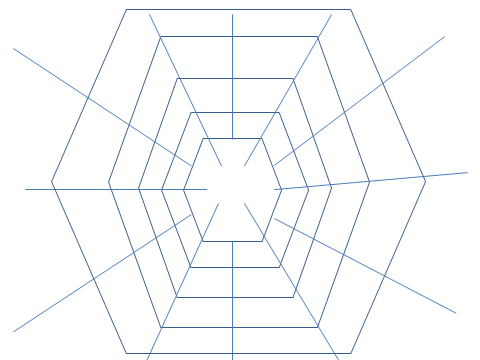 Әр топ берілген уақыт аралығында құстар тақырыбымен байланысты білетін сөздерін жазып шығады 2.Грамматикалық тақырып: Көптік жалғау«Сен маған, мен саған"  1)Оқулықта берілген граммат материалды оқып, жұпта талқылау2) әр топ өзіне берілген көптік жалғаумен мысалдар жазады1-топ   көптік жалғау  - лар,-лер2-топ  көптік жалғау  -дар, -дер3-топ көптік жалғау –тар, терСергіту  «Құстар» әні  3. Мәтінмен жұмыс 1)  Мәтінді тыңдау, оқу Тыңдалым, Оқылым2) Жазылым, Айтылым  - топтық  жұмыс1-топ Бағытталған шеңберге берілген сөйлемдерді мәтін мазмұны бойынша орналастыр2-топСөйлемдер мен суреттерді сәйкестендіреді , мәтін мазмұны ретімен орналастырады.3-топМәтін бойынша берілген сұрақтарды ретімен орналастыр1 «Өрмекші» стратегиясы  ( топтық жұмыс)Мақсаты: Жаңа материалды пысықтау, түйінді ойларды бекіту.Әр топ берілген уақыт аралығында құстар тақырыбымен байланысты білетін сөздерін жазып шығады 2.Грамматикалық тақырып: Көптік жалғау«Сен маған, мен саған"  1)Оқулықта берілген граммат материалды оқып, жұпта талқылау2) әр топ өзіне берілген көптік жалғаумен мысалдар жазады1-топ   көптік жалғау  - лар,-лер2-топ  көптік жалғау  -дар, -дер3-топ көптік жалғау –тар, терСергіту  «Құстар» әні  3. Мәтінмен жұмыс 1)  Мәтінді тыңдау, оқу Тыңдалым, Оқылым2) Жазылым, Айтылым  - топтық  жұмыс1-топ Бағытталған шеңберге берілген сөйлемдерді мәтін мазмұны бойынша орналастыр2-топСөйлемдер мен суреттерді сәйкестендіреді , мәтін мазмұны ретімен орналастырады.3-топМәтін бойынша берілген сұрақтарды ретімен орналастыр1 «Өрмекші» стратегиясы  ( топтық жұмыс)Мақсаты: Жаңа материалды пысықтау, түйінді ойларды бекіту.Әр топ берілген уақыт аралығында құстар тақырыбымен байланысты білетін сөздерін жазып шығады 2.Грамматикалық тақырып: Көптік жалғау«Сен маған, мен саған"  1)Оқулықта берілген граммат материалды оқып, жұпта талқылау2) әр топ өзіне берілген көптік жалғаумен мысалдар жазады1-топ   көптік жалғау  - лар,-лер2-топ  көптік жалғау  -дар, -дер3-топ көптік жалғау –тар, терСергіту  «Құстар» әні  3. Мәтінмен жұмыс 1)  Мәтінді тыңдау, оқу Тыңдалым, Оқылым2) Жазылым, Айтылым  - топтық  жұмыс1-топ Бағытталған шеңберге берілген сөйлемдерді мәтін мазмұны бойынша орналастыр2-топСөйлемдер мен суреттерді сәйкестендіреді , мәтін мазмұны ретімен орналастырады.3-топМәтін бойынша берілген сұрақтарды ретімен орналастыр1 «Өрмекші» стратегиясы  ( топтық жұмыс)Мақсаты: Жаңа материалды пысықтау, түйінді ойларды бекіту.Әр топ берілген уақыт аралығында құстар тақырыбымен байланысты білетін сөздерін жазып шығады 2.Грамматикалық тақырып: Көптік жалғау«Сен маған, мен саған"  1)Оқулықта берілген граммат материалды оқып, жұпта талқылау2) әр топ өзіне берілген көптік жалғаумен мысалдар жазады1-топ   көптік жалғау  - лар,-лер2-топ  көптік жалғау  -дар, -дер3-топ көптік жалғау –тар, терСергіту  «Құстар» әні  3. Мәтінмен жұмыс 1)  Мәтінді тыңдау, оқу Тыңдалым, Оқылым2) Жазылым, Айтылым  - топтық  жұмыс1-топ Бағытталған шеңберге берілген сөйлемдерді мәтін мазмұны бойынша орналастыр2-топСөйлемдер мен суреттерді сәйкестендіреді , мәтін мазмұны ретімен орналастырады.3-топМәтін бойынша берілген сұрақтарды ретімен орналастырА 1МаркерА3Маркер2 шапалақ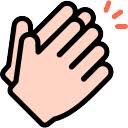 стикерАяқталуы3 мин4. Кері байланыс «ПОПС формуласы» Менің ойымша, .......Себебі, мен оны былай түсіндіремінМен оны мына мысалдармен, фактілермен дәлелдей аламын........Осыған байланысты мен мынандай қорытынды шешімге келдім....... 5.Рефлексия  «ҚҰС ҰЯСЫ» 4. Кері байланыс «ПОПС формуласы» Менің ойымша, .......Себебі, мен оны былай түсіндіремінМен оны мына мысалдармен, фактілермен дәлелдей аламын........Осыған байланысты мен мынандай қорытынды шешімге келдім....... 5.Рефлексия  «ҚҰС ҰЯСЫ» 4. Кері байланыс «ПОПС формуласы» Менің ойымша, .......Себебі, мен оны былай түсіндіремінМен оны мына мысалдармен, фактілермен дәлелдей аламын........Осыған байланысты мен мынандай қорытынды шешімге келдім....... 5.Рефлексия  «ҚҰС ҰЯСЫ» 4. Кері байланыс «ПОПС формуласы» Менің ойымша, .......Себебі, мен оны былай түсіндіремінМен оны мына мысалдармен, фактілермен дәлелдей аламын........Осыған байланысты мен мынандай қорытынды шешімге келдім....... 5.Рефлексия  «ҚҰС ҰЯСЫ» Қосымша ақпаратҚосымша ақпаратҚосымша ақпаратҚосымша ақпаратҚосымша ақпаратҚосымша ақпаратҚосымша ақпаратСаралау- Сіз қосымша көмек көрсетуді қалай жоспарлайсыз? Сіз қабілеті жоғары оқушыларға тапсырманы күрделендіруді қалай жоспарлайсыз?Саралау- Сіз қосымша көмек көрсетуді қалай жоспарлайсыз? Сіз қабілеті жоғары оқушыларға тапсырманы күрделендіруді қалай жоспарлайсыз?Бағалау-Оқушылардың үйренгенін тексеруді қалай жоспарлайсыз?Пәнаралық байланыс. Қауіпсіздік және еңбекті қорғау ережелері АКТ-мен байланыс. Құндылықтардағы байланысПәнаралық байланыс. Қауіпсіздік және еңбекті қорғау ережелері АКТ-мен байланыс. Құндылықтардағы байланысПәнаралық байланыс. Қауіпсіздік және еңбекті қорғау ережелері АКТ-мен байланыс. Құндылықтардағы байланысПәнаралық байланыс. Қауіпсіздік және еңбекті қорғау ережелері АКТ-мен байланыс. Құндылықтардағы байланысТоптық жұмысқа берілен тапсырманың екінші қадамы қабілеті жоғары оқушыларға арналып алынып отыр, мысалы, топ оқушылары сөйлемдер мен суреттерді сәйкестендіреді , ал мәтін мазмұны ретімен орналастырып шығады.Топтық жұмысқа берілен тапсырманың екінші қадамы қабілеті жоғары оқушыларға арналып алынып отыр, мысалы, топ оқушылары сөйлемдер мен суреттерді сәйкестендіреді , ал мәтін мазмұны ретімен орналастырып шығады.Әр тапсрмадан соң сұрақ-жауап, қолдау; 4 сөйлем арқылы кері байланыс алу Тапсырмаларды орындау барысында өздерінің жаратылыстану бағытында алған білімдерімен байланымтырады.  Топпен жұмыс ережелерін пысықтауда қауіпсіздік, еңбекті қорғау ережелері қамтылады.Тапсырмаларды орындау барысында өздерінің жаратылыстану бағытында алған білімдерімен байланымтырады.  Топпен жұмыс ережелерін пысықтауда қауіпсіздік, еңбекті қорғау ережелері қамтылады.Тапсырмаларды орындау барысында өздерінің жаратылыстану бағытында алған білімдерімен байланымтырады.  Топпен жұмыс ережелерін пысықтауда қауіпсіздік, еңбекті қорғау ережелері қамтылады.Тапсырмаларды орындау барысында өздерінің жаратылыстану бағытында алған білімдерімен байланымтырады.  Топпен жұмыс ережелерін пысықтауда қауіпсіздік, еңбекті қорғау ережелері қамтылады.Рефлексия Сабақ оқу мақсаттары шынайы ма? Бүгін оқушылар не білді? Сыныптағы ахуал қандай болды? Мен жоспарлаған саралау шаралары тиімді болды ма? Мен берілген уақыт ішінде үлгердім бе? Мен өз жоспарыма қандай түзетулер енгіздім және неліктен?Рефлексия Сабақ оқу мақсаттары шынайы ма? Бүгін оқушылар не білді? Сыныптағы ахуал қандай болды? Мен жоспарлаған саралау шаралары тиімді болды ма? Мен берілген уақыт ішінде үлгердім бе? Мен өз жоспарыма қандай түзетулер енгіздім және неліктен?Төмендегі бос ұяшыққа сабақ туралы өз пікіріңізді жазыңыз. Сол ұяшықтағы сіздің сабағыңыздың тақырыбына сәйкес келетін сұрақтарға жауап беріңіз.Төмендегі бос ұяшыққа сабақ туралы өз пікіріңізді жазыңыз. Сол ұяшықтағы сіздің сабағыңыздың тақырыбына сәйкес келетін сұрақтарға жауап беріңіз.Төмендегі бос ұяшыққа сабақ туралы өз пікіріңізді жазыңыз. Сол ұяшықтағы сіздің сабағыңыздың тақырыбына сәйкес келетін сұрақтарға жауап беріңіз.Төмендегі бос ұяшыққа сабақ туралы өз пікіріңізді жазыңыз. Сол ұяшықтағы сіздің сабағыңыздың тақырыбына сәйкес келетін сұрақтарға жауап беріңіз.Төмендегі бос ұяшыққа сабақ туралы өз пікіріңізді жазыңыз. Сол ұяшықтағы сіздің сабағыңыздың тақырыбына сәйкес келетін сұрақтарға жауап беріңіз.Рефлексия Сабақ оқу мақсаттары шынайы ма? Бүгін оқушылар не білді? Сыныптағы ахуал қандай болды? Мен жоспарлаған саралау шаралары тиімді болды ма? Мен берілген уақыт ішінде үлгердім бе? Мен өз жоспарыма қандай түзетулер енгіздім және неліктен?Рефлексия Сабақ оқу мақсаттары шынайы ма? Бүгін оқушылар не білді? Сыныптағы ахуал қандай болды? Мен жоспарлаған саралау шаралары тиімді болды ма? Мен берілген уақыт ішінде үлгердім бе? Мен өз жоспарыма қандай түзетулер енгіздім және неліктен?Сабақ мақсаты шынайы болды, оқушылардың деңгейлеріне сәйкес алынды.Сыныпта мұғалім-оқушы, оқушы-оқушы арасындағы қатынас психологиялық ахуал туғызу, бірін-бірі бағалау, өзін бағалау, қолдау арқылы өз дәрежесінде болды. Мен жоспарлаған шаралар тиімді болғанын бірін-бірі оқыту кезеңінде, топтағы бірлескен жұмыс арқылы жүзеге асты.Сабақ мақсаты шынайы болды, оқушылардың деңгейлеріне сәйкес алынды.Сыныпта мұғалім-оқушы, оқушы-оқушы арасындағы қатынас психологиялық ахуал туғызу, бірін-бірі бағалау, өзін бағалау, қолдау арқылы өз дәрежесінде болды. Мен жоспарлаған шаралар тиімді болғанын бірін-бірі оқыту кезеңінде, топтағы бірлескен жұмыс арқылы жүзеге асты.Сабақ мақсаты шынайы болды, оқушылардың деңгейлеріне сәйкес алынды.Сыныпта мұғалім-оқушы, оқушы-оқушы арасындағы қатынас психологиялық ахуал туғызу, бірін-бірі бағалау, өзін бағалау, қолдау арқылы өз дәрежесінде болды. Мен жоспарлаған шаралар тиімді болғанын бірін-бірі оқыту кезеңінде, топтағы бірлескен жұмыс арқылы жүзеге асты.Сабақ мақсаты шынайы болды, оқушылардың деңгейлеріне сәйкес алынды.Сыныпта мұғалім-оқушы, оқушы-оқушы арасындағы қатынас психологиялық ахуал туғызу, бірін-бірі бағалау, өзін бағалау, қолдау арқылы өз дәрежесінде болды. Мен жоспарлаған шаралар тиімді болғанын бірін-бірі оқыту кезеңінде, топтағы бірлескен жұмыс арқылы жүзеге асты.Сабақ мақсаты шынайы болды, оқушылардың деңгейлеріне сәйкес алынды.Сыныпта мұғалім-оқушы, оқушы-оқушы арасындағы қатынас психологиялық ахуал туғызу, бірін-бірі бағалау, өзін бағалау, қолдау арқылы өз дәрежесінде болды. Мен жоспарлаған шаралар тиімді болғанын бірін-бірі оқыту кезеңінде, топтағы бірлескен жұмыс арқылы жүзеге асты.Қорытынды бағамдауҚандай екі нәрсе табысты болды (оқытуды да, оқуды да ескеріңіз)?1. Тапасырмалардың оқушылардың жас ерекшелігіне сай және тақырыппен контекстте болуы2.  Мақсатқа жетуге алынған әдістердің сәйкестігіҚандай екі нәрсе сабақты жақсарта алды? (оқытуды да, оқуды да ескеріңіз)1. Сергіту сәті мен психологиялық ахуал туғызу2. Топтардағы бірлескен жұмыс Сабақ барысында мына сынып немесе жекелеген оқушылар туралы менің келесі сабағымды жетілдіруге көмектесетін не білдім?  Осы сыныптың  бес дағдыны ( тыңдалым, оқылым, айтылым, жазылым, тілдесім)  қатар жүзеге асыруға мүмкіндігі бар екеніне көзім жетті. Қорытынды бағамдауҚандай екі нәрсе табысты болды (оқытуды да, оқуды да ескеріңіз)?1. Тапасырмалардың оқушылардың жас ерекшелігіне сай және тақырыппен контекстте болуы2.  Мақсатқа жетуге алынған әдістердің сәйкестігіҚандай екі нәрсе сабақты жақсарта алды? (оқытуды да, оқуды да ескеріңіз)1. Сергіту сәті мен психологиялық ахуал туғызу2. Топтардағы бірлескен жұмыс Сабақ барысында мына сынып немесе жекелеген оқушылар туралы менің келесі сабағымды жетілдіруге көмектесетін не білдім?  Осы сыныптың  бес дағдыны ( тыңдалым, оқылым, айтылым, жазылым, тілдесім)  қатар жүзеге асыруға мүмкіндігі бар екеніне көзім жетті. Қорытынды бағамдауҚандай екі нәрсе табысты болды (оқытуды да, оқуды да ескеріңіз)?1. Тапасырмалардың оқушылардың жас ерекшелігіне сай және тақырыппен контекстте болуы2.  Мақсатқа жетуге алынған әдістердің сәйкестігіҚандай екі нәрсе сабақты жақсарта алды? (оқытуды да, оқуды да ескеріңіз)1. Сергіту сәті мен психологиялық ахуал туғызу2. Топтардағы бірлескен жұмыс Сабақ барысында мына сынып немесе жекелеген оқушылар туралы менің келесі сабағымды жетілдіруге көмектесетін не білдім?  Осы сыныптың  бес дағдыны ( тыңдалым, оқылым, айтылым, жазылым, тілдесім)  қатар жүзеге асыруға мүмкіндігі бар екеніне көзім жетті. Қорытынды бағамдауҚандай екі нәрсе табысты болды (оқытуды да, оқуды да ескеріңіз)?1. Тапасырмалардың оқушылардың жас ерекшелігіне сай және тақырыппен контекстте болуы2.  Мақсатқа жетуге алынған әдістердің сәйкестігіҚандай екі нәрсе сабақты жақсарта алды? (оқытуды да, оқуды да ескеріңіз)1. Сергіту сәті мен психологиялық ахуал туғызу2. Топтардағы бірлескен жұмыс Сабақ барысында мына сынып немесе жекелеген оқушылар туралы менің келесі сабағымды жетілдіруге көмектесетін не білдім?  Осы сыныптың  бес дағдыны ( тыңдалым, оқылым, айтылым, жазылым, тілдесім)  қатар жүзеге асыруға мүмкіндігі бар екеніне көзім жетті. Қорытынды бағамдауҚандай екі нәрсе табысты болды (оқытуды да, оқуды да ескеріңіз)?1. Тапасырмалардың оқушылардың жас ерекшелігіне сай және тақырыппен контекстте болуы2.  Мақсатқа жетуге алынған әдістердің сәйкестігіҚандай екі нәрсе сабақты жақсарта алды? (оқытуды да, оқуды да ескеріңіз)1. Сергіту сәті мен психологиялық ахуал туғызу2. Топтардағы бірлескен жұмыс Сабақ барысында мына сынып немесе жекелеген оқушылар туралы менің келесі сабағымды жетілдіруге көмектесетін не білдім?  Осы сыныптың  бес дағдыны ( тыңдалым, оқылым, айтылым, жазылым, тілдесім)  қатар жүзеге асыруға мүмкіндігі бар екеніне көзім жетті. Қорытынды бағамдауҚандай екі нәрсе табысты болды (оқытуды да, оқуды да ескеріңіз)?1. Тапасырмалардың оқушылардың жас ерекшелігіне сай және тақырыппен контекстте болуы2.  Мақсатқа жетуге алынған әдістердің сәйкестігіҚандай екі нәрсе сабақты жақсарта алды? (оқытуды да, оқуды да ескеріңіз)1. Сергіту сәті мен психологиялық ахуал туғызу2. Топтардағы бірлескен жұмыс Сабақ барысында мына сынып немесе жекелеген оқушылар туралы менің келесі сабағымды жетілдіруге көмектесетін не білдім?  Осы сыныптың  бес дағдыны ( тыңдалым, оқылым, айтылым, жазылым, тілдесім)  қатар жүзеге асыруға мүмкіндігі бар екеніне көзім жетті. Қорытынды бағамдауҚандай екі нәрсе табысты болды (оқытуды да, оқуды да ескеріңіз)?1. Тапасырмалардың оқушылардың жас ерекшелігіне сай және тақырыппен контекстте болуы2.  Мақсатқа жетуге алынған әдістердің сәйкестігіҚандай екі нәрсе сабақты жақсарта алды? (оқытуды да, оқуды да ескеріңіз)1. Сергіту сәті мен психологиялық ахуал туғызу2. Топтардағы бірлескен жұмыс Сабақ барысында мына сынып немесе жекелеген оқушылар туралы менің келесі сабағымды жетілдіруге көмектесетін не білдім?  Осы сыныптың  бес дағдыны ( тыңдалым, оқылым, айтылым, жазылым, тілдесім)  қатар жүзеге асыруға мүмкіндігі бар екеніне көзім жетті. 